1 АПРЕЛЯ РАЗВЛЕЧЕНИЕ В ГРУППЕ «СОЛНЫШКО»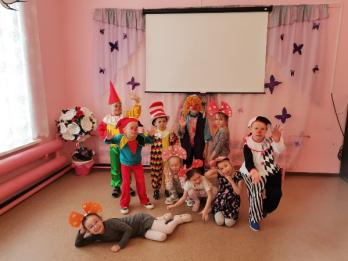 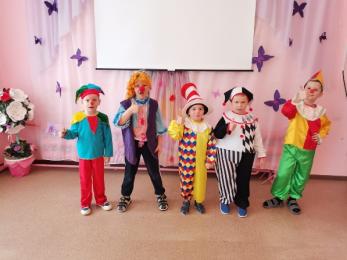 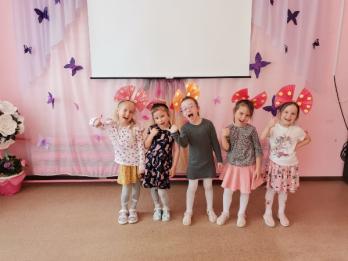 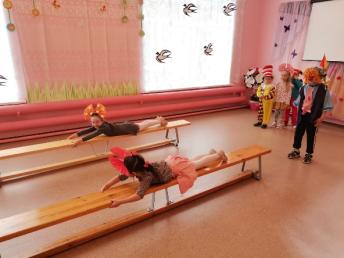 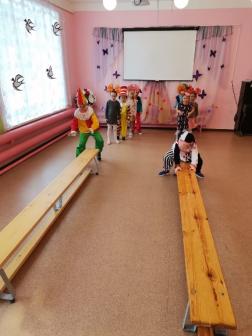 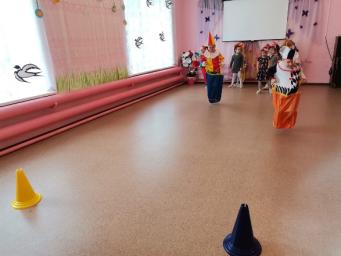 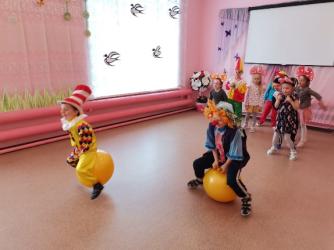 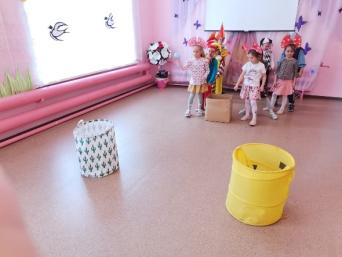 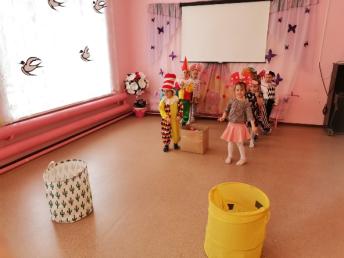 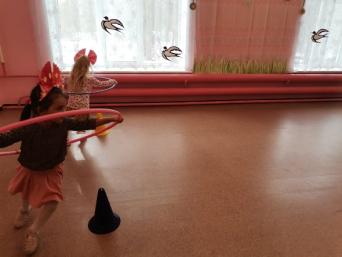 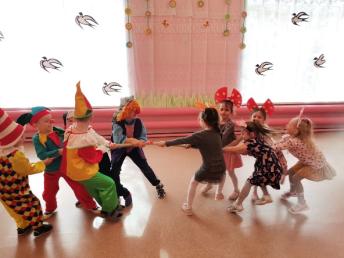 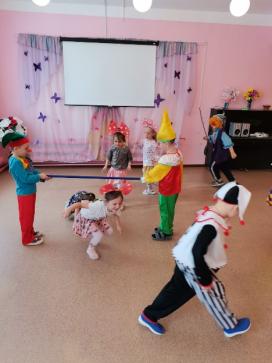 